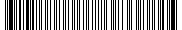 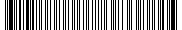 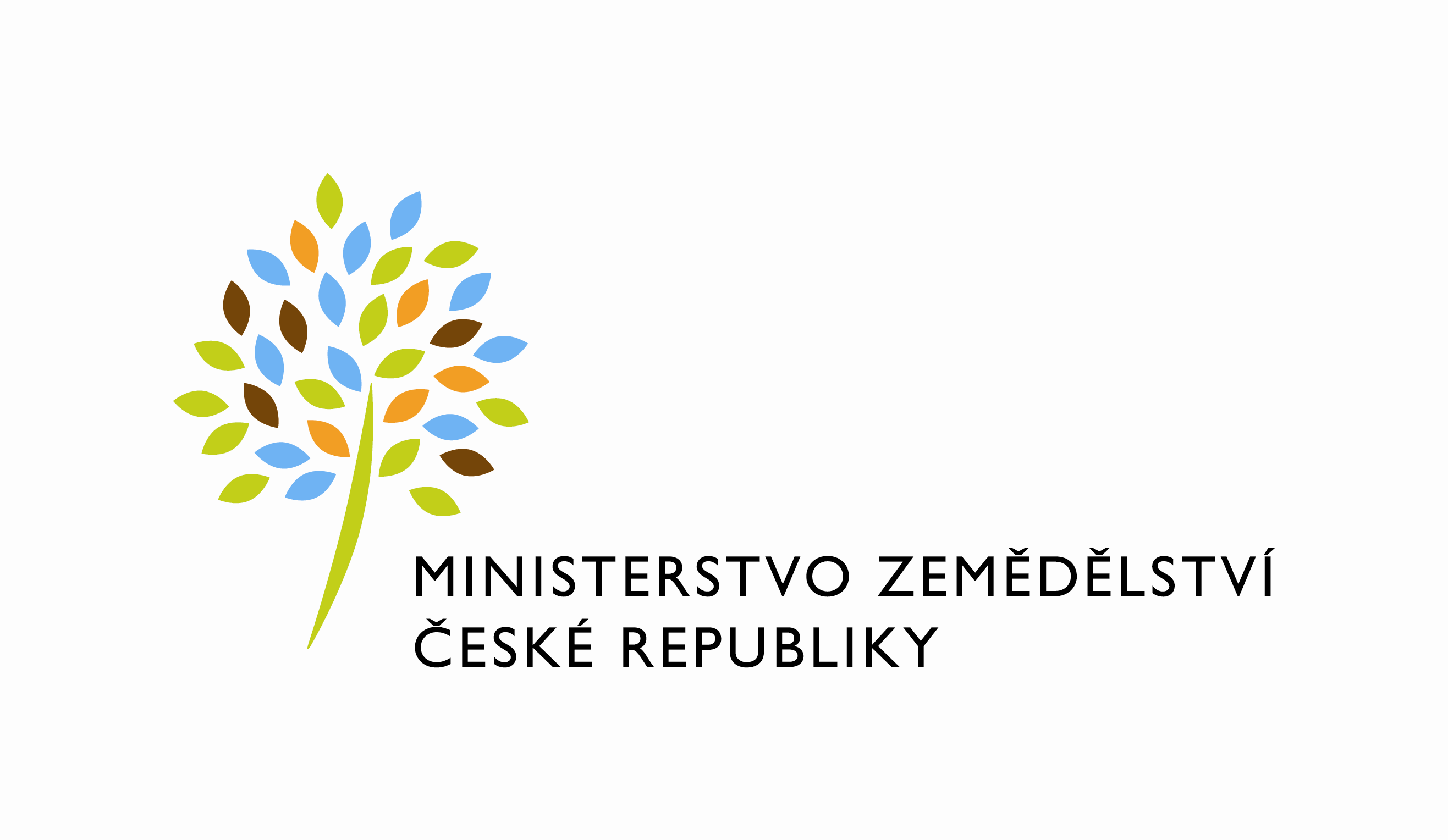 adresa: Těšnov 65/17, Nové Město, 110 00 Praha 1DATUM: 14. 1. 2022Prodloužení termínu dodání Objednávky č. 4500138014  k PZ_PRAIS_II_2021_No634_LPIS_uprava_modulu_EP(Z32320)Vážený pane xxx, oznamuji Vám tímto prodloužení termínu dodání objednávky č. č. 4500138014 PZ_PRAIS_II_2021_No634_LPIS_uprava_modulu_EPNový termín: do 15. 2. 2022Zdůvodnění:Dne 11.12.2021 proběhlo na ÚKZÚZ testování, na jehož základě byly vzneseny upřesňující požadavky na úpravu zobrazení výstupů z RKP, BMP, jež umožní lépe využívat evidovaná data zemědělci i pracovníky ÚKZÚZ.  Na základě toho navrhuji termín pro realizaci, jak výše uvedeno, tj. na 15.2.2022S pozdravemPřílohy:útvar: Odbor informačních a komunikačních technologiíČíslo útvaru: 12120VÁŠ DOPIS ZN.:	 ZE DNE:	 SPISOVÁ ZN.:	 MZE-45060/2021-11152NAŠE ČJ.:	 MZE-1971/2022-12122VYŘIZUJE:	David NeužilTelefon:	221812012E-MAIL:	David.Neuzil@mze.czID DS: 	yphaax8O2 IT Services s.r.o.Vážený panxxxZa Brumlovkou 266/2Michle140 00 Praha 4%%%el_podpis%%%Ing. Oleg Blaškoředitel odboruOtisk úředního razítka